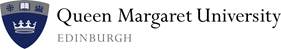 Division of Psychology, Sociology & EducationPGDE (Secondary) School Experience Placement Report GuidanceThis Guidance Document is intended to support the writing of the Final Placement Reports.   An overall grade of Satisfactory or Unsatisfactory should be allocated for each of the Eight sections below using the following descriptors as a guideline:S - Satisfactory: student is making expected progress towards this aspect of SPRU - Unsatisfactory: student is not yet demonstrating expected progress towards this aspect of SPRWhere progress is Unsatisfactory, this should be clearly communicated to the student and substantiating evidence referenced in the Report (eg to the Mid-Way Review Form, Formative Lesson Observation Feedback, Weekly Reviews, Notification of Cause for Concern etc).  Consideration should be given to the stage the student is at in their ITE programme.    By the end of Placement 1b students are expected to achieve Satisfactory in at least 6 out of 8 of the SPR criteria.  By the end of Placement 2 the student must achieve Satisfactory in all 8 of the SPR categories to be successful in the Placement.  EIGHT grades should be entered.  Select the appropriate grade S/U by deleting as appropriate.  The comments in all sections should support the grades allocated.  Grades must be agreed between the School and the University, signed and dated, prior to sharing the Report with the student for signature purposes.  SPR 1: BEING A TEACHER IN SCOTLANDSPR 1: BEING A TEACHER IN SCOTLANDSPR 1: BEING A TEACHER IN SCOTLANDSPR 1: BEING A TEACHER IN SCOTLANDSPR 1: BEING A TEACHER IN SCOTLANDProfessional ValuesPlease comment on Student’s progress drawing on evidence – Allocate an overall Grade for the three elements of SPR 1.1Please comment on Student’s progress drawing on evidence – Allocate an overall Grade for the three elements of SPR 1.1S/US/USocial Justice:The student should demonstrate a proactive approach in promoting respect for diversity and inclusion. This may include:  Embracing the values of social justice through fair, transparent, inclusive and sustainable practices Respecting diversity of all learners and colleaguesValuing local and global citizenship.Demonstrating a commitment to engaging learners in real world issues.Respecting the rights of all learners (UNCR) and their entitlement to be included in decisions regarding their learning experiencesUnderstanding the needs of learnersPromoting health and wellbeingBuilding and Fostering Positive RelationshipsTrust and Respect:The student should embody a professional attitude fostering trust and respect. This may include:  Promoting a rights respecting culture and ensuring a safe and secure environment for all learners within a caring and compassionate ethos and with an understanding of classroom contexts and wellbeing.Building trusting relationships with all colleagues and learnersUpholding a professional stance (appropriate behaviours, punctuality, language, commitment, seeks guidance, willing to take advice and act on it etc.) Being responsible in their use of social media and mobile technologies Having an appreciation of the cultural context of the school and being willing to contribute to its ethos Integrity:The student should demonstrate Integrity in their Professional Stance. This may include:  Developing transparent and open practices.Critically examining personal and professional attitudes and beliefs and challenging assumptions and professional practice.Critically examining the connections between personal and professional attitudes to bring about transformative change in practice.Demonstrating honesty in relation to self-reflection 1.2 Professional Commitment:Please comment on Student’s progress drawing on evidence. Please comment on Student’s progress drawing on evidence. S/US/UThe student should demonstrate an ongoing proactive approach to Professional Practice and Development. This may include:  Working collegiately with all staff to support learningDemonstrating knowledge and understanding of how to challenge barriers to wellbeing and learningUnderstands inclusive practiceBeing adaptable and responsive to feedback and changeDemonstrating a commitment to on-going professional learning by contributing to the wider school communityEvidencing an understanding of, and commitment towards, supporting the needs of all learners by using evidence to inform judgement and next steps for learners1.3 Engaging with the Standard for Provisional RegistrationPlease comment on progress to date drawing on evidence.Please comment on progress to date drawing on evidence.S/US/UThe student should demonstrate a proactive and willing approach to engage with the SPR through engagement with the following:Regular Self-Evaluation through reflection against the SPR using the Weekly Review Form and Pebble-pad E-PorfolioActively embracing and promoting principles and practices of sustainability and Sustainability for Learning through lesson design and curriculum planningSeek opportunities to lead learning. Leadinglearning creatively and imaginatively - eg contributing to wider school initiatives, extra-curricular activities etcSPR 2: PROFESSIONAL KNOWLEDGE AND UNDERSTANDINGSPR 2: PROFESSIONAL KNOWLEDGE AND UNDERSTANDINGSPR 2: PROFESSIONAL KNOWLEDGE AND UNDERSTANDINGSPR 2: PROFESSIONAL KNOWLEDGE AND UNDERSTANDINGSPR 2: PROFESSIONAL KNOWLEDGE AND UNDERSTANDING2.1 Curriculum and Pedagogy2.1 Curriculum and PedagogyPlease comment on progress to date drawing on evidence.Please comment on progress to date drawing on evidence.S/US/UThe student should demonstrate a proactive approach towards developing knowledge and understanding of the curriculum as applied within the school context.  Evidence may include:Understands how pedagogical theories can inform teaching and learningPlanning effectively and consistently for lessons and sharing plans timeously with supporter Teacher in advanceCollaborating with colleagues to plan teaching, learning and assessment opportunitiesPlanning for learning and teaching that takes account of all aspects of the “planning cycle”:  Prior learning, curricular links, learning intentions, success criteria, learning activities & resources, evaluation of learning and of teaching, and next steps   Lesson content which is pitched at an appropriate level and depth for the learners’ ages and stagesJustifying lesson content, orally or written in terms of its place in the curriculumKnowledge of CfE Design PrinciplesAbility to identify BGE E’s and O’s in Plans and being able to understand these in relation to subject Benchmarks.Knowledge of how to apply a range of pedagogies to inform learning and teaching strategiesKnowledge of how to use feedback to engage learners in dialogue about their progress and next steps.Knowledge of planning for the Senior CurriculumAbility to inform planning with reference to learning theories which are influencing decisionsOutdoor LearningIn SE2 students are expected to be planning for progression in their pupils’ learning across a series of lessons   Justify the rational for the learning activities the student has constructedCross-curricular Learning may, evidence some of the following as appropriate: Using digital technologies to support learning and develop the ICT skills of their learners Planning for learning that enables pupils developing their personal, social, vocational skills, and health & wellbeing Taking account of the literacy and numeracy demands of the curriculum being taught and promoting further development of these for all learners  The student should demonstrate a proactive approach towards developing knowledge and understanding of the curriculum as applied within the school context.  Evidence may include:Understands how pedagogical theories can inform teaching and learningPlanning effectively and consistently for lessons and sharing plans timeously with supporter Teacher in advanceCollaborating with colleagues to plan teaching, learning and assessment opportunitiesPlanning for learning and teaching that takes account of all aspects of the “planning cycle”:  Prior learning, curricular links, learning intentions, success criteria, learning activities & resources, evaluation of learning and of teaching, and next steps   Lesson content which is pitched at an appropriate level and depth for the learners’ ages and stagesJustifying lesson content, orally or written in terms of its place in the curriculumKnowledge of CfE Design PrinciplesAbility to identify BGE E’s and O’s in Plans and being able to understand these in relation to subject Benchmarks.Knowledge of how to apply a range of pedagogies to inform learning and teaching strategiesKnowledge of how to use feedback to engage learners in dialogue about their progress and next steps.Knowledge of planning for the Senior CurriculumAbility to inform planning with reference to learning theories which are influencing decisionsOutdoor LearningIn SE2 students are expected to be planning for progression in their pupils’ learning across a series of lessons   Justify the rational for the learning activities the student has constructedCross-curricular Learning may, evidence some of the following as appropriate: Using digital technologies to support learning and develop the ICT skills of their learners Planning for learning that enables pupils developing their personal, social, vocational skills, and health & wellbeing Taking account of the literacy and numeracy demands of the curriculum being taught and promoting further development of these for all learners  2.2 Professional Responsibilities2.2 Professional ResponsibilitiesPlease comment on progress to date drawing on evidence.Please comment on progress to date drawing on evidence.S/US/UThe student should be able to demonstrate knowledge of Scottish educational priorities and how these are relevant within the particular school context.  Evidence may include:Engaging with activities to improve knowledge of the school and learning community eg Support for Learning, Guidance, Parents Evenings Demonstrating an understanding and application of school policies in practice as is appropriate e.g. promoting positive behaviour, inclusion, child protection etc. Planning is influenced by relevant educational policy eg GIRFECTaking part in School Development Activities and Curriculum PlanningProactively finding out about wider school initiatives and policies such as, inter-agency working, promoting positive behaviour, inclusion, and how this is implemented in the classroom and affects their responsibilities as a student teacher The student should be able to demonstrate knowledge of Scottish educational priorities and how these are relevant within the particular school context.  Evidence may include:Engaging with activities to improve knowledge of the school and learning community eg Support for Learning, Guidance, Parents Evenings Demonstrating an understanding and application of school policies in practice as is appropriate e.g. promoting positive behaviour, inclusion, child protection etc. Planning is influenced by relevant educational policy eg GIRFECTaking part in School Development Activities and Curriculum PlanningProactively finding out about wider school initiatives and policies such as, inter-agency working, promoting positive behaviour, inclusion, and how this is implemented in the classroom and affects their responsibilities as a student teacher SPR 3: PROFESSIONAL SKILLS AND ABILITIESSPR 3: PROFESSIONAL SKILLS AND ABILITIESSPR 3: PROFESSIONAL SKILLS AND ABILITIESSPR 3: PROFESSIONAL SKILLS AND ABILITIESSPR 3: PROFESSIONAL SKILLS AND ABILITIESSPR 3: PROFESSIONAL SKILLS AND ABILITIES3.1 Curriculum and Pedagogy3.1 Curriculum and PedagogyPlease comment on progress to date drawing on evidence.Please comment on progress to date drawing on evidence.S/US/UThe student should demonstrate a proactive approach towards developing their range of teaching and learning strategies. This may include: Producing lesson plans that meets pupil needs and addresses differentiated approachesUsing a variety of communication and effective questioning strategies Facilitating a range of pedagogical approaches which incorporates individual, pair, group and whole class learning Ability to match tasks and level of support to meet individual pupil and whole class needs Developing positive working relationships with pupils, colleagues and parents to promote pupil learning and wellbeingUsing a variety of teaching strategies to engage and sustain interest and to promote learning with some creativity Using a variety of resources including ICT and the outdoor environment where appropriate Ability to evaluate and justify choice of teaching strategyAbility to set high but realistic expectations of pupilsEffectively planning for use of additional support in the classroom where appropriateDemonstrating a competent standard of literacy and numeracyThe student should demonstrate a proactive approach to developing their knowledge and skills in using assessment strategies appropriate to the level of responsibility specified for the Placement.  This may include: Demonstrating an understanding of formative and summative assessment approachesEmploying a variety of AifL strategies to support pupils’ learning Providing timely feedback to learners Monitoring progress against agreed success criteria and provides effective feedback to pupils   Gathering evidence of the use of formative and summative assessment to inform future teaching and learning strategies Encouraging pupils to assess their own learning and engage with them in dialogue about their progress Maintaining records of pupil progress as appropriate. Accessing and discussing school and/or local authority reporting procedures Can develop a focus group of pupils’ learning across a sequence of lessons by the end of Placement 2.The student should demonstrate a proactive approach towards developing their range of teaching and learning strategies. This may include: Producing lesson plans that meets pupil needs and addresses differentiated approachesUsing a variety of communication and effective questioning strategies Facilitating a range of pedagogical approaches which incorporates individual, pair, group and whole class learning Ability to match tasks and level of support to meet individual pupil and whole class needs Developing positive working relationships with pupils, colleagues and parents to promote pupil learning and wellbeingUsing a variety of teaching strategies to engage and sustain interest and to promote learning with some creativity Using a variety of resources including ICT and the outdoor environment where appropriate Ability to evaluate and justify choice of teaching strategyAbility to set high but realistic expectations of pupilsEffectively planning for use of additional support in the classroom where appropriateDemonstrating a competent standard of literacy and numeracyThe student should demonstrate a proactive approach to developing their knowledge and skills in using assessment strategies appropriate to the level of responsibility specified for the Placement.  This may include: Demonstrating an understanding of formative and summative assessment approachesEmploying a variety of AifL strategies to support pupils’ learning Providing timely feedback to learners Monitoring progress against agreed success criteria and provides effective feedback to pupils   Gathering evidence of the use of formative and summative assessment to inform future teaching and learning strategies Encouraging pupils to assess their own learning and engage with them in dialogue about their progress Maintaining records of pupil progress as appropriate. Accessing and discussing school and/or local authority reporting procedures Can develop a focus group of pupils’ learning across a sequence of lessons by the end of Placement 2.3.2 The Learning Context3.2 The Learning ContextPlease comment on progress to date drawing on evidence.Please comment on progress to date drawing on evidence.S/US/UManaging the physical space and resources to ensure a safe and caring environment for purposeful learning Maintaining a high level of preparation and organisation for all lessons   Fully engaging pupils in appropriate learning  Building genuine, positive working relationships with pupils  Promoting high expectations for positive behaviour appropriate for age and stage Taking a consistent approach to low level discipline issues and being able to refocus pupils or settle the class with minimal disruption to the flow of the lesson   Ensuring that the school’s behaviour management policy is being followed and applied consistently Continuing to develop confidence when managing both theoretical and practical work in the classroom Knowing how and when to seek advice from colleagues in managing pupils’ behaviour or in responding to sensitive issues e.g. bullying Role-modelling positive behaviour and communication from which pupils can learn Creating opportunities for learning to be transformative in terms of challenging assumptions and expanding world views.Managing the physical space and resources to ensure a safe and caring environment for purposeful learning Maintaining a high level of preparation and organisation for all lessons   Fully engaging pupils in appropriate learning  Building genuine, positive working relationships with pupils  Promoting high expectations for positive behaviour appropriate for age and stage Taking a consistent approach to low level discipline issues and being able to refocus pupils or settle the class with minimal disruption to the flow of the lesson   Ensuring that the school’s behaviour management policy is being followed and applied consistently Continuing to develop confidence when managing both theoretical and practical work in the classroom Knowing how and when to seek advice from colleagues in managing pupils’ behaviour or in responding to sensitive issues e.g. bullying Role-modelling positive behaviour and communication from which pupils can learn Creating opportunities for learning to be transformative in terms of challenging assumptions and expanding world views.3.3 Professional Learning3.3 Professional LearningThe student should demonstrate a proactive and willing approach to improving their practice when engaging in their own professional reflection and self-evalution. Engagement in reflective practice may be demonstrated through discussion relating to: Short term/longer term target setting through discussion and use of Weekly Review and Mid-Way Review formsEvaluations of lesson plans which focus on next steps for pupil learning and next steps for student skills and knowledge development Enacting feedback from mentors/supporter teachers on observed lessons Keeping Pebblepad Digital Portfolio up to dateThe student should demonstrate a proactive and willing approach to improving their practice when engaging in their own professional reflection and self-evalution. Engagement in reflective practice may be demonstrated through discussion relating to: Short term/longer term target setting through discussion and use of Weekly Review and Mid-Way Review formsEvaluations of lesson plans which focus on next steps for pupil learning and next steps for student skills and knowledge development Enacting feedback from mentors/supporter teachers on observed lessons Keeping Pebblepad Digital Portfolio up to date